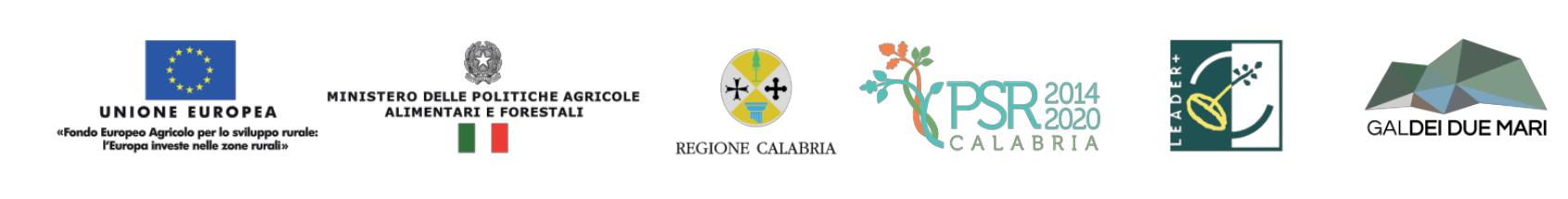 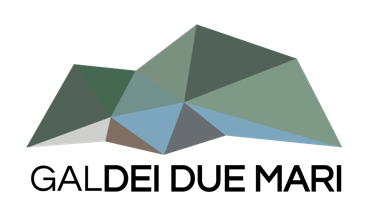 SOCIETA’ COOPERATIVA a r.l.“GAL DEI DUE MARI”SEDE: VIA M. CERVANTES N. 10 - SOVERIA MANNELLI - CATANZAROProgramma di Sviluppo Ruraledella regione Calabria 2014 – 2020MISURA 19 - SOSTEGNO ALLO SVILUPPO LOCALE LEADERMISURA 19.2 - SOSTEGNO ALL'ESECUZIONE DELLE OPERAZIONI NELL'AMBITO DELLA STRATEGIAMisura 6.4: Supporto agli investimenti per la creazione e lo sviluppo di attività extra-agricoleIntervento 6.4.1  – Sostegno ad interventi di diversificazione e multifunzionalità delle imprese agricoleAllegato 2BUSINESS PLANBUSINESS PLANModello da utilizzareSOGGETTO PROPONENTE1.1   Descrizione generale dell’aziendaSettore produttivo dell’azienda sulla base dello standard output, Superficie Aziendale totale, Superficie Agricola Utilizzabile (superficie coltivabile) totale, Superficie irrigua; Localizzazione (es. agro, località, inserita in aree SIC, ZPS, ZVN), distanza dell’azienda da parchi o aree protette e dai centri abitati, localizzazione in termini di zone altimetrica (es. pianura, bassa collina, alta collina, montagna);Prevalenza di prodotti aziendali certificati biologico, prodotti di montagna (regolamento UE 1151/2012 e Regolamento UE 665/2014) e aderenti ad altri regimi facoltativi Situazione occupazionale (lavoratori autonomi quali coltivatori diretti o IAP; OTI occupati tempo indeterminato, OTD occupati tempo determinato compresi avventizi);Dimensione economica dell’impresa espressa in termini di standard output “SO” alla data di presentazione della domanda di aiuto;Descrizione dei diversi prodotti/servizi realizzati in azienda (colture arboree, colture erbacee, allevamenti), altre attività o produzioni (es. agriturismo, fattoria didattica, equitazione, produzioni di energie alternative), specificando le tecniche produttive attuate (es. ortaggi a pieno campo/in serra, allevamenti intensivi/estensivi) le rese unitarie, le rotazioni;Dotazione di mezzi (es. trattori gommati, trattori cingolati, etc.), dotazione di attrezzature (es. aratri, erpici, trincia-sarmenti, etc.), giudizio sulla dotazione di mezzi e di attrezzature dell’azienda (es. insufficiente, adeguata, più che sufficiente), dotazione di fabbricati rurali, vetustà e stato di manutenzione, disponibilità di impianti (es. frigoriferi, trasformazione, cantine, frantoi, caseifici, condizionamento, altro);Indicazione della partecipazione a organizzazione di produttori, cooperativi consorzi di tutela del prodotto o associazioni coerenti con il settore di investimento;Altre informazioni rilevanti.DATI PATRIMONIALI ED ECONOMICI DELL’AZIENDA PREINVESTIMENTOStato patrimoniale (ultimi due esercizi)Conto Economico (ultimi due esercizi)Descrizione del ciclo produttivo aziendale  PROGETTO DI IMPRESA Descrizione dell’iniziativa imprenditorialeDescrizione degli investimenti/operazioni che si intendono realizzareSpecificare quali degli investimenti/interventi sopra descritti si riferiscono ai criteri di selezione/priorità di cui alle disposizioni attuative (Tabelle A e A1)Piano finanziario (Quadro finanziario del Programma)Cronoprogramma degli interventiIndicare la durata complessiva dei lavori, la data prevista di inizio e di ultimazione, i tempi necessari per l’ottenimento delle autorizzazioni amministrative e per l’avvio dell’attività. Indicare i possibili fattori di rischio che possono determinare ritardi nelle varie fasi operative;Dettagliato cronoprogramma degli interventi programmati secondo lo schema riportato in tabella:I CAMBIAMENTI A SEGUITO DELL’INVESTIMENTOLe variazioni sulle produzioni aziendali e sui fattori di produzione Previsione del settore produttivo prevalente dell’azienda al termine del PA;Descrizione dei diversi prodotti/attività che si intendono realizzare (colture/allevamenti/prodotti trasformati/attività connesse) a seguito della realizzazione dell’investimento;Descrizione dei diversi prodotti/servizi realizzati in azienda (colture arboree, colture erbacee, allevamenti), altre attività o produzioni (es. agriturismo, fattoria didattica, equitazione, produzioni di energie alternative), specificando le tecniche produttive attuate (es. ortaggi a pieno campo/in serra, allevamenti intensivi/estensivi) le rese unitarie, le rotazioni:Operazione finalizzata ad attività di trasformazione: specificare il prodotto ottenuto e fornire informazioni relative alla prevalenza aziendale (60%) della materia prima;Previsione di adesione a regimi di qualità delle produzioni (descrizione delle tipo di certificazione cui l’azienda intende aderire al termine);Dimensione economica dell’impresa espressa in termini di standard output “SO” alla data di entrata a regime dell’investimento;Indicazione della partecipazione a organizzazione di produttori, cooperativi consorzi di tutela del prodotto o associazioni coerenti con il settore di investimento;Previsione di partecipazione alle filiere corte (Olearia, Latte e prod. Caseari, Carne e derivati, Castagno, Erbe aromatiche e piccoli Frutti) tramite reti di impresa aggregative coerenti con il tipo di investimento proposto per la commercializzazione del prodotto;Descrizione dettagliata su come l’investimento favorisce la creazione di filiere corte;Descrizione dell’innovazione strutturale, anche in termini di innovazione di processo e/o prodotto, fornendo adeguati indicatori, provocata dall’investimento;Descrizione dell’innovazione commerciale, fornendo adeguati indicatori, provocata dall’investimento;Altre informazioni rilevanti.L’organizzazione del lavoro in aziendaDescrivere l’organizzazione del lavoro in azienda (partecipazione del titolare alle attività aziendali, la manodopera familiare, la manodopera extra-familiare, la ripartizione di compiti e ruoli;Situazione occupazionale (lavoratori autonomi quali coltivatori diretti o IAP; OTI occupati tempo indeterminato pieno o parziale, impiegati agricoli, OTD occupati tempo determinato compresi avventizi.Descrivere il processo di sviluppo del capitale umano, presente in azienda, in termini di skills e know-how, fornendo altresì adeguati indicatori.Descrizione del mercato di riferimento per le produzioni aziendaliDescrizione della previsione mercato di riferimento per area geografica (provinciale, regionale, nazionale, internazionale) e per canale commerciale (grossisti, grande distribuzione, intermediari, dettaglio, vendita diretta) al termine del PA.PROIEZIONI ECONOMICHE E FINANZIARIE Obiettivi di vendita e capacità produttiva               (Dettagliare, come da tabella, la capacità di produzione/erogazione prevista e relativi ricavi attesi per gli anni dall’avvio fino al regime)Principali fattori di produzione         (Dettagliare, come da tabelle seguenti, le principali voci di costo per l’anno di regime, in coerenza con il conto economico previsionale di cui al successivo punto B2)DATI PATRIMONIALI ED ECONOMICI DELL’AZIENDA POST INVESTIMENTOStato patrimoniale CONTO ECONOMICO  INDICATORI ECONOMICI E FINANZIARIParametri di performance e Rendimento globale Indici di redditività: ROI - ROE - ROS Indici di composizione: indice di struttura; indice di copertura finanziaria delle immobilizzazioni Indice di indebitamento;Indice di efficienza: crescita: PLV su SAU PLV su ULA e poi ULAMargini di redditività MOL VA Denominazione/Ragione Sociale Forma giuridica Forma giuridica Estremi atto costitutivo Data costituzione  Data scadenza  Sede Legale Sede Legale Sede Legale Sede Legale Sede Legale Sede Legale Via / PiazzaCAP ComuneProvincia Telefono      Telefax e-mail  Sito internet PEC Sede produttiva/operativa oggetto del Piano di Sviluppo Aziendale Sede produttiva/operativa oggetto del Piano di Sviluppo Aziendale Sede produttiva/operativa oggetto del Piano di Sviluppo Aziendale Sede produttiva/operativa oggetto del Piano di Sviluppo Aziendale Sede produttiva/operativa oggetto del Piano di Sviluppo Aziendale Sede produttiva/operativa oggetto del Piano di Sviluppo Aziendale Via / PiazzaCAP ComuneProvincia Telefono       Telefax e-mail  Sito internet Sede conservazione documentazione di progetto e di spesa Sede conservazione documentazione di progetto e di spesa Sede conservazione documentazione di progetto e di spesa Sede conservazione documentazione di progetto e di spesa Sede conservazione documentazione di progetto e di spesa Sede conservazione documentazione di progetto e di spesa Via / PiazzaCAP ComuneProvincia Telefono       Telefax Attività codice ATECO  Attività codice ATECO  Descrizione attività economica Codice attività economica Iscrizioni Iscrizioni Iscrizioni Iscrizioni Iscrizioni Iscrizioni Registro Imprese dial n° Dal REA dial n°Dal INPS diSettoreDal Partita IVADal Codice Fiscale  Capitale sociale  Capitale sociale  Capitale sociale  Capitale sociale  Sottoscritto    € Versato          €  Legale rappresentante  Legale rappresentante  Legale rappresentante  Legale rappresentante  Legale rappresentante  Legale rappresentante  Legale rappresentante  Qualifica CognomeNomeNome Comune di nascita Codice fiscale Residenza Via / PiazzaCAPCAP ComuneProvinciaProvincia Telefono fisso   Cell.   Cell. Telefax  e-mail  e-mail Documento Tipo   N.   N. Rilasciato da   il   ilConoscenze e competenze professionali:Requisiti soggettivi (IAP, coltivatore diretto...):ATTIVOAnno Esercizio precedente(2…)Anno Ultimo Esercizio definito(2…)Crediti verso soci per versamenti ancora dovutiImmobilizzazioni:Immobilizzazioni immaterialiImmobilizzazioni materialiImmobilizzazioni finanziarieAttivo circolante:RimanenzeCreditiCrediti esigibili oltre l’esercizio successivoCrediti esigibili entro l’esercizio successivoAttività finanziarie che non costituiscono immobilizzazioniDisponibilità liquideRatei e risconti attiviTOTALE ATTIVOPASSIVOPatrimonio netto:Capitale socialeSoci c/finanziamento mezzi propriRiserveUtili (perdite) portati a nuovoUtili (perdite) dell’esercizioFondi per rischi e oneriTrattamento di fine rapporto di lavoro subordinatoDebiti:Debiti esigibili oltre l’esercizio successivoDebiti esigibili entro l’esercizio successivoRatei e risconti passiviTOTALE PASSIVOATTIVOAnno Esercizio precedente(2…)Anno Ultimo Esercizio definito(2…)Ricavi da vendite e prestazioniVariazione rimanenze semilavorati e finitiIncrementi di immobilizzazioni per lavori interniContributi in conto esercizioAltri ricavi e proventiA) Valore della produzioneMaterie prime, sussidiarie, di consumoServiziVariazione rimanenze di materie prime, sussidiarie e di consumoB) Valore AggiuntoSalari e StipendiOneri SocialiT.F.R.C) Valore Aggiunto NettoAmmortamento immobilizzazioni immaterialiAmmortamento immobilizzazioni materialiAccantonamenti per rischi ed oneriOneri diversi di GestioneGodimento beni di terziD) Reddito OperativoRicavi non CaratteristiciCosti non CaratteristiciProventi StraordinariOneri StraordinariInteressi AttiviInteressi passiviE) Risultato Ante ImposteImposte sul redditoRisultato d’esercizio (Utile/Perdita)(Descrivere sinteticamente le fasi principali del processo produttivo e le tecnologie impiegate)(Tappe essenziali ed obiettivi del progetto)Elenco delle Spese importi in euro ed al netto di IVASpese AmmissibiliSpese non Ammissibili TOTALEa) PROGETTAZIONI- Progettazioni- Direzione dei lavori- Studi di fattibilità (tecnica, economica e finanziaria)- Collaudi di legge- Oneri di concessione edilizia- AltroTotale progettazione e studi b) OPERE MURARIE ED IMPIANTISTICHEOpere varieTotale opere varieImpianti generali- Elettrico- CondizionamentoTotale opere murarie ed impiantistichec) MACCHINARI, IMPIANTI E ATTREZZATUREc) MACCHINARI, IMPIANTI E ATTREZZATUREc) MACCHINARI, IMPIANTI E ATTREZZATUREc) MACCHINARI, IMPIANTI E ATTREZZATUREMacchinariMacchinariMacchinariMacchinariMacchinariMacchinari per favorire la creazione delle Filiere Corte (Olearia, Latte e prod. Caseari, Carne e derivati, Castagno, Erbe aromatiche e piccoli Frutti)Totale MacchinariImpiantiImpiantiImpiantiImpiantiImpiantiImpianti: per favorire la creazione delle Filiere Corte (Olearia, Latte e prod. Caseari, Carne e derivati, Castagno, Erbe aromatiche e piccoli Frutti)Totale ImpiantiAttrezzatureAttrezzatureAttrezzatureAttrezzatureAttrezzatureAttrezzature: per favorire la creazione delle Filiere Corte (Olearia, Latte e prod. Caseari, Carne e derivati, Castagno, Erbe aromatiche e piccoli Frutti)Totale AttrezzatureMezzi MobiliMezzi MobiliMezzi MobiliMezzi MobiliMezzi mobiliMezzi mobile: per favorire la creazione delle Filiere Corte (Olearia, Latte e prod. Caseari, Carne e derivati, Castagno, Erbe aromatiche e piccoli Frutti)Totale Mezzi mobiliTotale c) MACCHINARI, IMPIANTI E ATTREZZATUREd) IMMOBILIZZAZIONI IMMATERIALI Acquisizione di Programmi Informatici finalizzati all’adozione di Tecnologie dell’Informazione e Comunicazione (PLC), al Commercio Elettronico (E-COMMERCE).Totale d) IMMOBILIZZAZIONI IMMATERIALITotale PIANO DEGLI INVESTIMENTI PRODUTTIVI (a+b+c+d)CRITERIO DI SELEZIONE/PRIORITA’DESCRIZIONE INVESTIMENTO/INTERVENTOIMPORTOFabbisogniImportiin €Fonti di coperturaImporti in €Spese agevolabiliContributo in conto capitale richiestoSpese non agevolabiliApporto mezzi propriIVAFinanziamenti a m/l termineFinanziamenti a breve termineAltro (specificare)Totale FabbisogniTotale Fonti di copertura Descrizione delle modalità di apporto dei mezzi propri e di ricorso a finanziamenti a b/m/l termine Illustrare le modalità attraverso cui si farà fronte al finanziamento delle spese non coperte da agevolazione.Cronoprogramma interventi attivati sul PSR                                                                                                 Cronoprogramma interventi attivati sul PSR                                                                                                 Cronoprogramma interventi attivati sul PSR                                                                                                 Cronoprogramma interventi attivati sul PSR                                                                                                 Cronoprogramma interventi attivati sul PSR                                                                                                 Cronoprogramma interventi attivati sul PSR                                                                                                 Tipologia di interventoAvanzamento costo sostenutoAvanzamento costo sostenutoAvanzamento costo sostenutoAvanzamento costo sostenutoTotale costo previstoEuroTipologia di intervento1° quadri.(%)2° quadri.(%)3° quadri.(%)4° quadri.(%)Totale costo previstoEuroIntervento ______Intervento ______Intervento ______Descrizione Prodotti/Servizi principaliUnità di misuraQuantità previste anno 1 (a1)Prezzo unitario(iva esclusa)anno 1 (b1)Ricavi anno 1(a1xb1)Quantità previste anno 2 (a2)Prezzo unitario(iva esclusa)anno 2 (b2)Ricavi anno 2(a2xb2)Quantità previste anno n (an)Prezzo unitario(iva esclusa) anno n (bn)Ricavi anno n       (anxbn)Descrizione Risorse Umane (figure professionali)InquadramentoQuantità previste anno 1 (a1)Costo unitarioanno 1 (b1)Costo totale anno 1(a1xb1)Quantità previste anno 2 (a2)Costo unitarioanno 2 (b2)Costo totale anno 2(a2xb2)Quantità previste anno n (an)Costo unitario anno n (bn)Costo totale anno n(anxbn)Descrizione Costi per acquisto Materie PrimeUnità di misuraQuantità previste anno 1 (a1)Costo unitarioanno 1 (b1)Costo totale anno 1(a1xb1)Quantità previste anno 2 (a2)Costo unitarioanno 2 (b2)Costo totale anno 2(a2xb2)Quantità previste anno n (an)Costo unitario anno n (bn)Costo totale anno n(anxbn)Descrizione principali costi per ServiziCosto totaleanno 1 (a1)Costo totaleanno 2 (a2)Costo totaleanno n (an)ATTIVOAnno Esercizio (2…)Anno Esercizio (2…)Anno di regime(2…)Crediti verso soci per versamenti ancora dovutiImmobilizzazioni:Immobilizzazioni immaterialiImmobilizzazioni materialiImmobilizzazioni finanziarieAttivo circolante:RimanenzeCreditiCrediti esigibili oltre l’esercizio successivoCrediti esigibili entro l’esercizio successivoAttività finanziarie che non costituiscono immobilizzazioniDisponibilità liquideRatei e risconti attiviTOTALE ATTIVOPASSIVOPatrimonio netto:Capitale socialeSoci c/finanziamento mezzi propriRiserveUtili (perdite) portati a nuovoUtili (perdite) dell’esercizioFondi per rischi e oneriTrattamento di fine rapporto di lavoro subordinatoDebiti:Debiti esigibili oltre l’esercizio successivoDebiti esigibili entro l’esercizio successivoRatei e risconti passiviTOTALE PASSIVOATTIVOAnno Esercizio (2…)Anno Esercizio (2…)Anno di regime(2…)Ricavi da vendite e prestazioniVariazione rimanenze semilavorati e finitiIncrementi di immobilizzazioni per lavori interniContributi in conto esercizioAltri ricavi e proventiA) Valore della produzioneMaterie prime, sussidiarie, di consumoServiziVariazione rimanenze di materie prime, sussidiarie e di consumoB) Valore AggiuntoSalari e StipendiOneri SocialiT.F.R.C) Valore Aggiunto NettoAmmortamento immobilizzazioni immaterialiAmmortamento immobilizzazioni materialiAccantonamenti per rischi ed oneriOneri diversi di GestioneGodimento beni di terziD) Reddito OperativoRicavi non CaratteristiciCosti non CaratteristiciProventi StraordinariOneri StraordinariInteressi AttiviInteressi passiviE) Risultato Ante ImposteImposte sul redditoRisultato d’esercizio (Utile/Perdita)